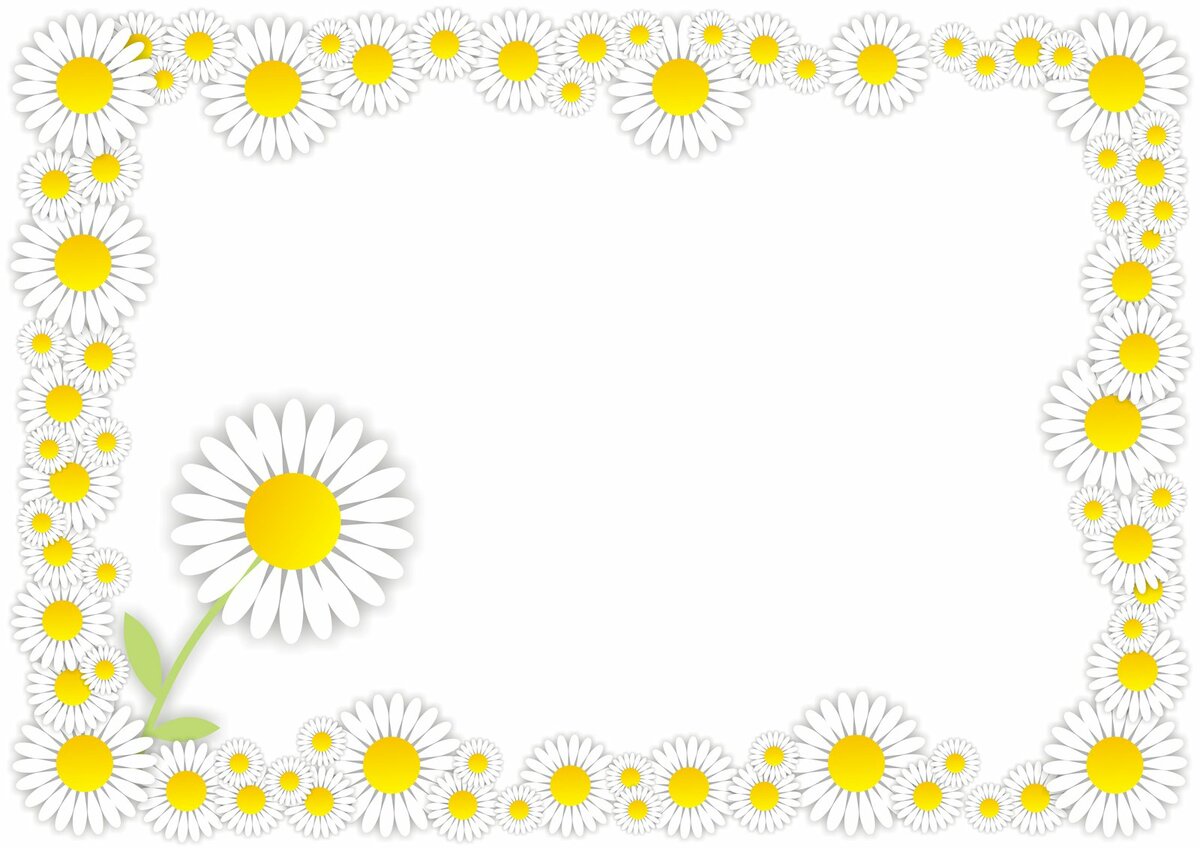 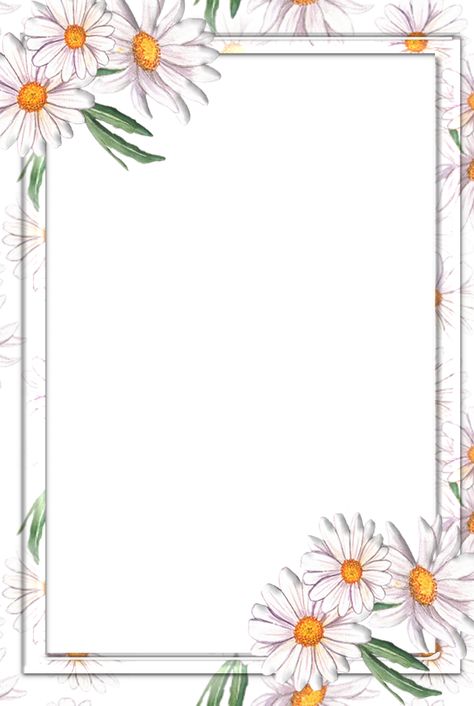 МУНИЦИПАЛЬНОЕ КАЗЁННОЕ ДОШКОЛЬНОЕ ОБРАЗОВАТЕЛЬНОЕ УЧРЕЖДЕНИЕДЕТСКИЙ САД №1ПАСПОРТГруппы раннего возраста                                                                                        Составила воспитатель                                                      Страдина Е.Н.СодержаниеВизитная карточка……………………………………………………………4Функциональное использование помещений………………………………5Особенности организации развивающей предметно – пространственной среды…………...………………………………………………………………….6Перечень основного оборудования.…………………………………………8Перечень методической литературы………………………………………18Развивающая предметно – пространственная среда и оборудование центров в соответствии с требованиями ………………………………………19Визитная карточкаГруппа: «Ромашка»Девиз группы:Ходим в группу мы «Ромашка»,Расцветаем день за днем.Потому что в группе нашейОчень дружно мы живем!Девиз воспитателей группы:Профессий так много на свете.Важных, нужных и трудовых,Но нас привлекают дети.И  не мыслим мы жизни без них.2. Функциональное использование:Осуществление образовательной деятельности в процессе организации различныхвидов детской деятельности (игровой, коммуникативной, трудовой, познавательно-исследовательской, продуктивной, музыкально-художественной, чтение, двигательнойактивности), самостоятельной деятельности в ходе реализации режимных моментов ивзаимодействии с семьями детей.3. Особенности организации развивающей предметно-пространственной среды группы.Под понятием среды подразумевается окружающая обстановка природного,социально-бытового и/или культурно-эстетического характера. Это условиясуществования человека, его жизненное пространство. Среда может приобретатьспециально проектируемую направленность, и в этом случае о ней говорят как о важномфакторе формирования личности – образовательной среде.Образовательная среда в детском саду предполагает специально созданныеусловия, такие, которые необходимы для полноценного проживания ребенкомдошкольного детства. Под предметно-развивающей средой понимают определенноепространство, организационно оформленное и предметно насыщенное, приспособленноедля удовлетворения потребностей ребенка в познании, общении, труде, физическом идуховном развитии в целом. Современное понимание развивающей предметно-пространственной среды включает в себя обеспечение активной жизнедеятельностиребенка, становление его субъективной позиции, развития творческих проявлений всемидоступными, побуждающими к самовыражению средствами.Основные требования к организации средыРазвивающая предметно-пространственная среда дошкольной организации должнабыть:насыщенность среды должна соответствовать возрастным возможностям детей и содержанию Программы. Образовательное пространство должно быть оснащено средствами обучения и воспитания (в том числе техническими), соответствующими материалами, в том числе расходным игровым, спортивным, оздоровительным оборудованием, инвентарѐм (в соответствии со спецификой Программы). Организация образовательного пространства и разнообразие материалов, оборудования и инвентаря (в здании и на участке) должны обеспечивать: игровую, познавательную исследовательскую и творческую активность всех воспитанников, экспериментирование с доступными детям материалами (в том числе с песком и водой); двигательную активность, в том числе развитие крупной и мелкой моторики, участие в подвижных играх и соревнованиях; эмоциональное благополучие детей во взаимодействии с предметно-пространственным окружением; возможность самовыражения детей.  трансфрмируемость пространства предполагает возможность изменений предметно-пространственной среды в зависимости от образовательной ситуации, в том числе от меняющихся интересов и возможностей детей; полифункциональность материалов предполагает: возможность разнообразного использования различных составляющих предметной среды, например, детской мебели, матов, мягких модулей, ширм и т.д.; наличие в Организации или Группе полифункциональных (не обладающих жѐстко закреплѐнным способом употребления) предметов, в том числе природных материалов, пригодных для использования в разных видах детской активности (в том числе в качестве предметов-заместителей в детской игре). вариативность среды предполагает: наличие в Организации или Группе различных пространств (для игры, конструирования, уединения и пр.), а также разнообразных материалов, игр, игрушек и оборудования, обеспечивающих свободный выбор детей; периодическую сменяемость игрового материала, появление новых предметов, стимулирующих игровую, двигательную, познавательную и исследовательскую активность детей. доступность среды предполагает: доступность для воспитанников, в том числе детей с ограниченными возможностями здоровья и детей-инвалидов, всех помещений, где осуществляется образовательная деятельность; свободный доступ детей, в том числе детей с ограниченными возможностями здоровья, к играм, игрушкам, материалам, пособиям, обеспечивающим все основные виды детской активности; исправность и сохранность безопасность предметно-пространственной среды предполагает соответствие всех еѐ элементов требованиям по обеспечению надѐжности и безопасности их использования. Здоровье сберегающаяЭстетически-привлекательна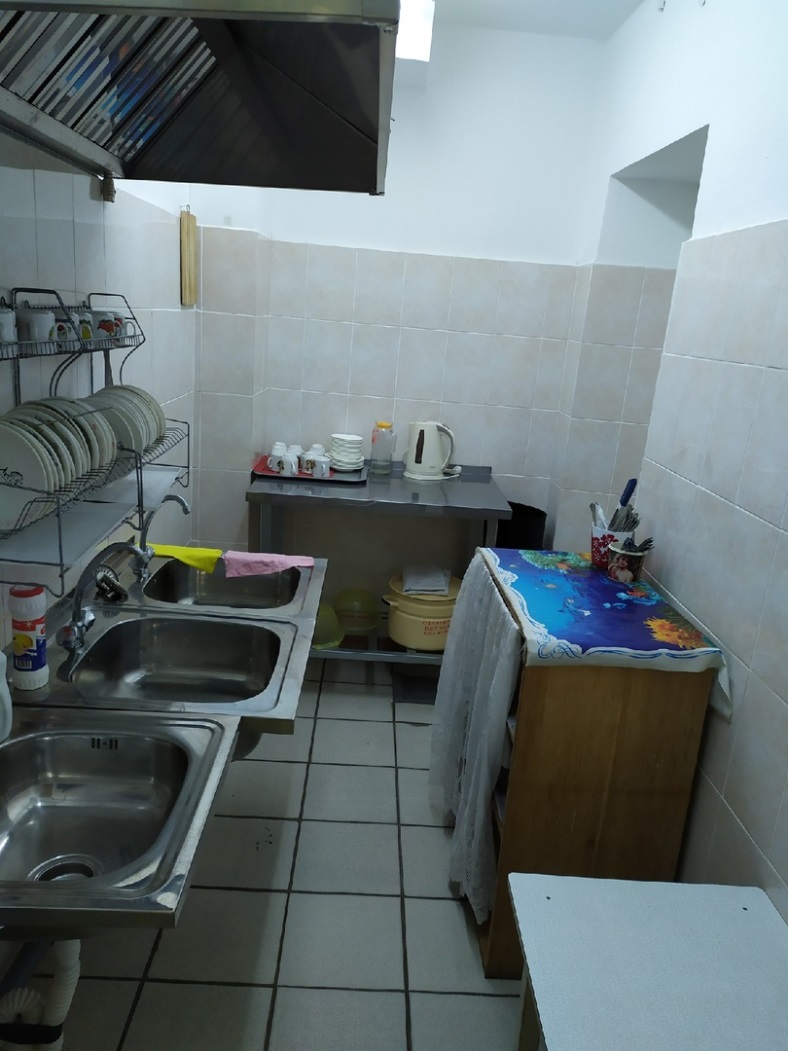 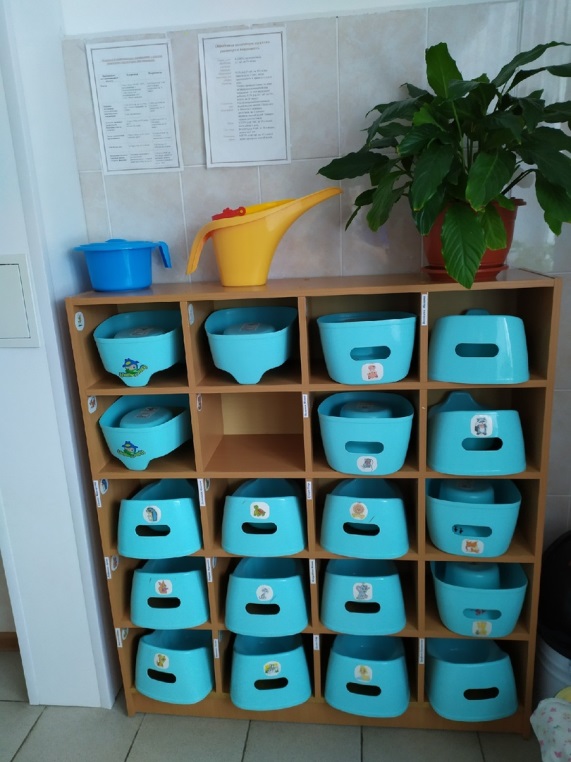 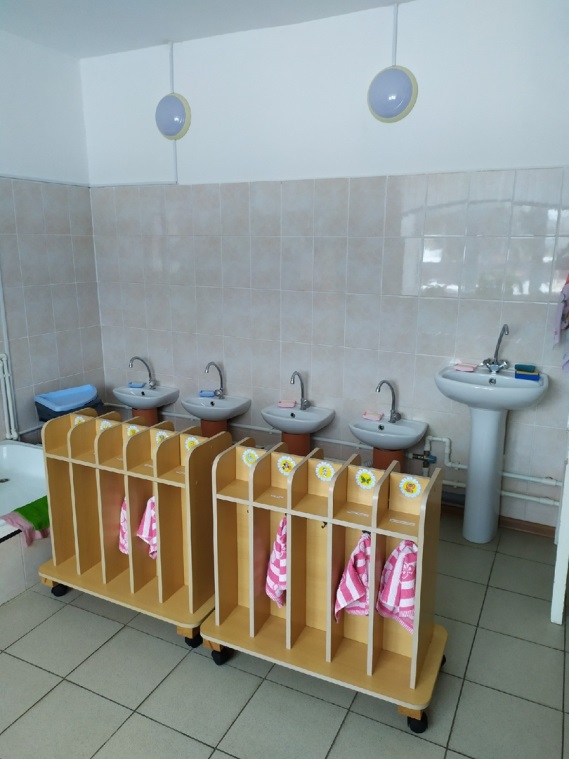 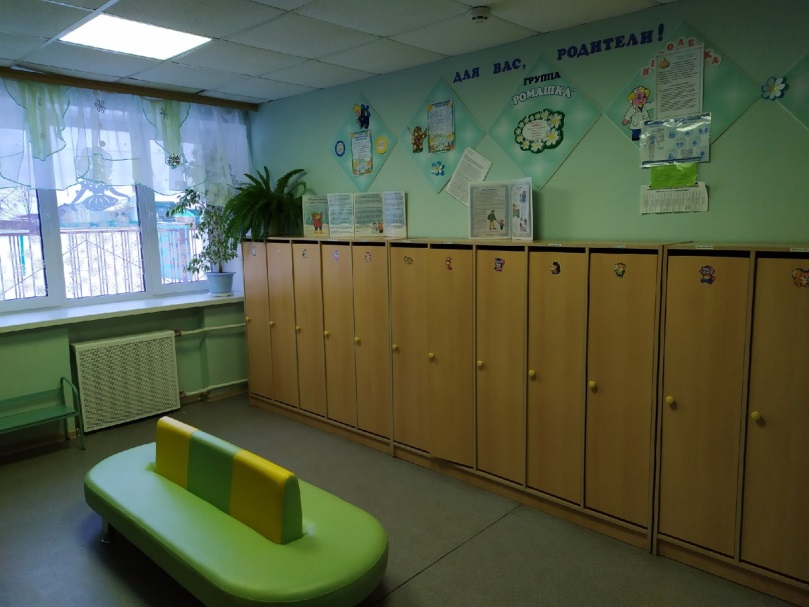 5. Перечень методической литературы.1. Гербова В. В. Развитие речи в детском саду. Первая младшая группа. - М.: МОЗАИКА – СИНТЕЗ, 2008Губанова Н. Ф. Развитие игровой деятельности. Первая младшая группа. - М.: МОЗАИКА – СИНТЕЗ, 2014.Комплексные занятия по программе «От рождения до школы». Под ред. Н. Е. Вераксы, Т. С. Комаровой, М. А. Васильевой. Первая младшая группа. Волгоград: Учитель, 2012Книга для чтения в детском саду и дома: 2-4 года. Пособие для воспитателей детского сада и родителей / авт. сост. В. В. Гербова и др. – М.: Издательство Оникс, 2009.Образовательный процесс: планирование на каждый день по программе «От рождения до школы» под ред. Н. Е. Вераксы, Т. С. Комаровой, М. А. Васильевой. Сентябрь – ноябрь. Первая младшая группа / авт. сост. С. Н. Гуничева. – Волгоград: Учитель,2015От рождения до школы. Примерная программа дошкольного образования / Под ред. Н. Е. Вераксы, Т. С. Комаровой, М. А. Васильевой. М.: МОЗАИКА – СИНТЕЗ, 2011.Организация деятельности детей на прогулке. Первая младшая группа / авт. -сост. З. И. Самойлова. - Волгоград: Учитель, 2015Рабочая программа воспитателя: ежедневное планирование по программе «ОТ рождения до школы» под ред. Н. Е. Вераксы, Т. С. Комаровой, М. А. Васильевой. Группа раннего возраста (от 2 до 3 лет) / авт. -сост. Н. Н. Гладышева [и др. ]. - Волгоград: Учитель, 2016Ребёнок третьего года жизни. Пособие для родителей и педагогов / Под ред. С. Н. Теплюк. - М: МОЗАИКА – СИНТЕЗ, 2014. Конспекты занятий в ясельной группе.  Н.А.Карпухина 2010г. «Формирование элементарных математических представлений  во второй группе раннего возраста» И.А.Пономарева, В.А.Позина, 2018, Москва, изд-во Мозаика0Синтез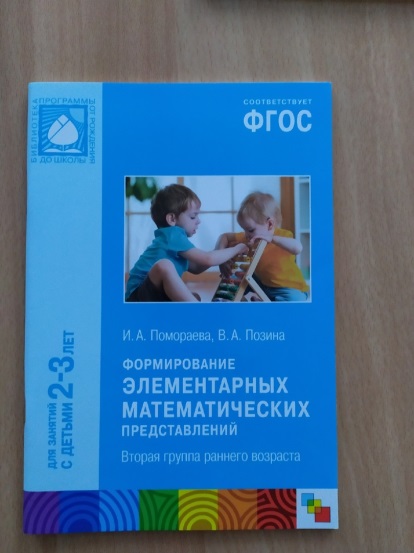 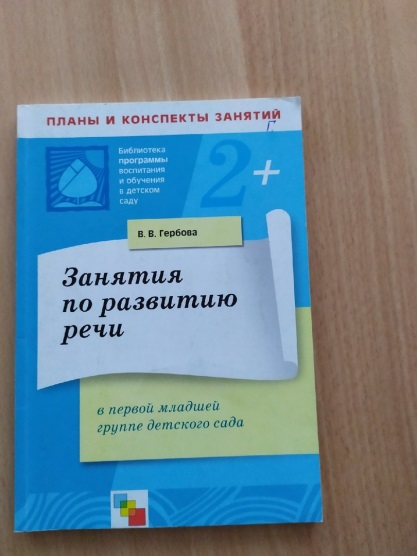 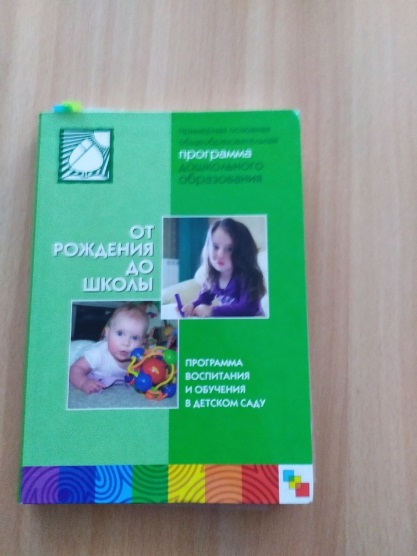 6. Развивающая предметно – пространственная средаи  оборудование в соответствии с требованиями.Образовательная областьПОЗНАВАТЕЛЬНОЕ РАЗВИТИЕЗАДАЧИ :развивать любознательность и познавательную мотивацию, формировать первичные представления о себе, других людях, объектах окружающего мира, о малой родине и отечестве.«Уголок природы»«Уголок сенсорного развития»«Уголок конструирования»Образовательная областьХУДОЖЕСТВЕННО-ЭСТЕТИЧЕСКОЕ РАЗВИТИЕЗАДАЧИ: развивать предпосылки ценностно-смыслового восприятия и понимания произведений исскуства, мира природы, формироватьэлементарные представления о видах искусства, развивать детское художественное творчество, интерес к самостоятельной творческой деятельности.«Уголок ИЗО деятельности»«Уголок музыкального развития»Образовательная областьФИЗИЧЕСКОЕ РАЗВИТИЕЗАДАЧИ: формировать у детей начальные представленя о здоровом образе жизни, формировать потребность в ежедневной двигательной деятельности, развивать интерес к участию в подвижных играх и физических упражнениях, активность в самостоятельной двигательной деятельности.Центр двигательной активностиОбразовательная областьСОЦИАЛЬНО-КОММУНИКАТИВНОЕ РАЗВИТИЕЗАДАЧИ: развивать общение и взаимодействие ребёнка с взрослыми и сверстниками, формировать готовность детей к совместной деятельности, воспитывать осознанное отношение к выполнению правил безопасности.Центр игровой активностиОбразные игрушки:Мягко набивная кукла –1 шт.;пупсы—5шт.;куклы разного размера-2 шт.;Предметы быта:Кухня -1 шт.;плита-1 шт.;набор посуды –1 шт.;утюг-1 шт.мебель в кукольном уголке: стол, кресла - 2 шт.,  кровать-2шт., диван-1шт.;Коляска сидячая –2 шт.Телефон сотовый- 2 шт.Часы игровые- 2 шт.Техника, транспорт:Машины большие-3 шт.;машины пластмассовые-5 шт.;Трактор –2 шт.;Атрибуты для уголка «Ряженья»:ЮбкиФартукиШортыШапка ФуражкаТеатрализованная деятельность:Ширма для кукольного театра-1 шт.Настольный театр-1 шт.Кукольный театр-1 шт.Пальчиковый театр -1 шт.Шапочки и маски сказочных героев.Образовательная областьРЕЧЕВОЕ РАЗВИТИЕЗАДАЧИ: развивать свободное общение с взрослыми и детьми, воспитывать интерес и любовь к чтению, желание и умение слушать художественные произведения. Следить за развитием сюжета.«Книжный уголок»«Театральный уголок» «Зона настольно-печатных игр»№НаименованиеПлощадь помещения (м2)Необходимая площадь попомещенияСан Пин (м2)1игроваяИз расчета не менее 2м2 на 155,9ребенка2спальня44.4Из расчета не менее 2м2 на 1ребенка3приемная19,1Не менее 18м24буфетная3,18Не менее 3м25туалет16.1Не менее 16м24. Перечень основного оборудования.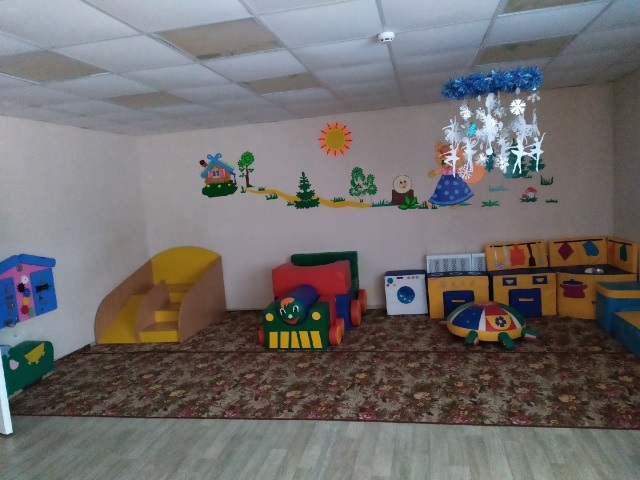 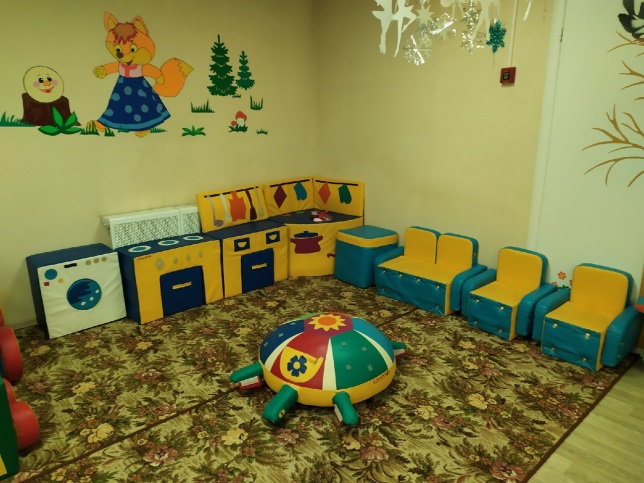 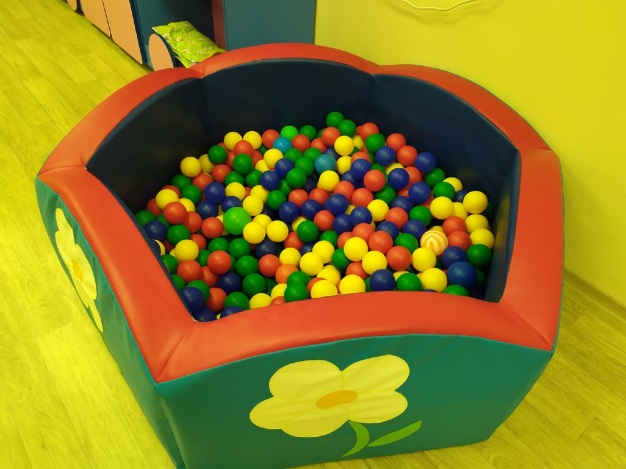 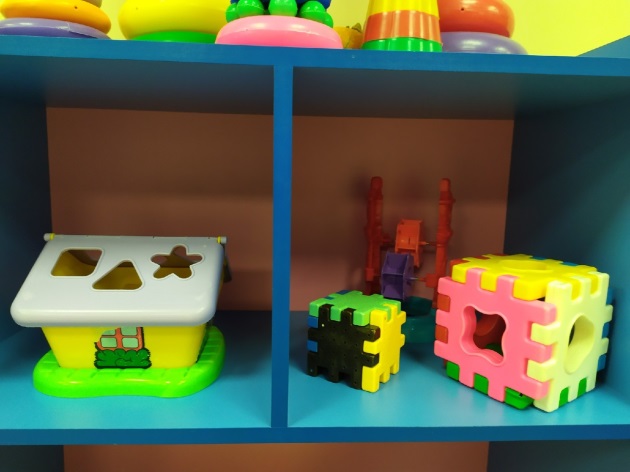 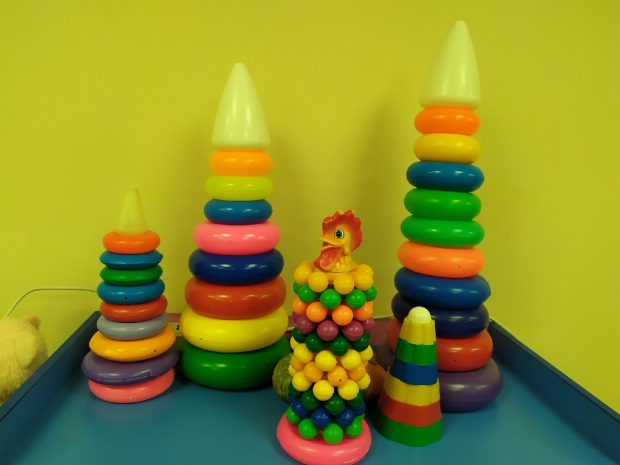 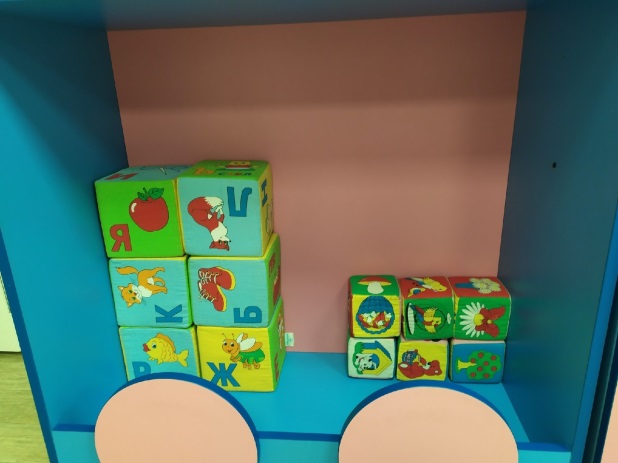 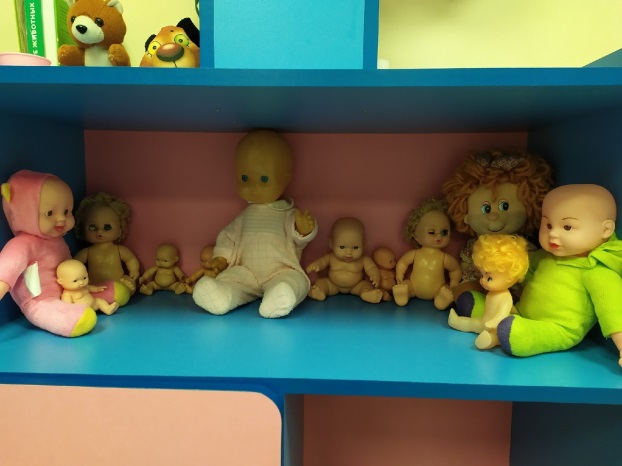 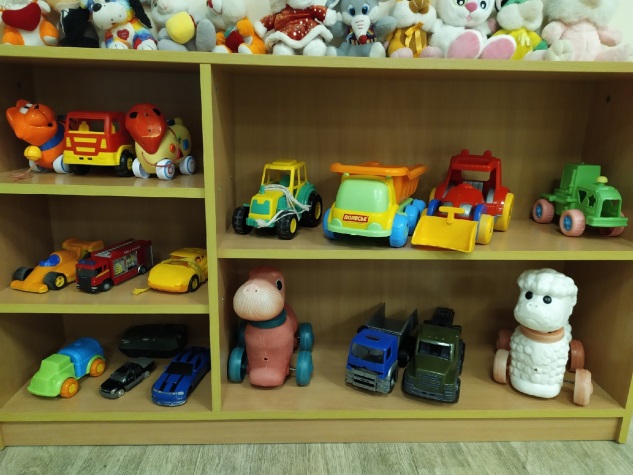 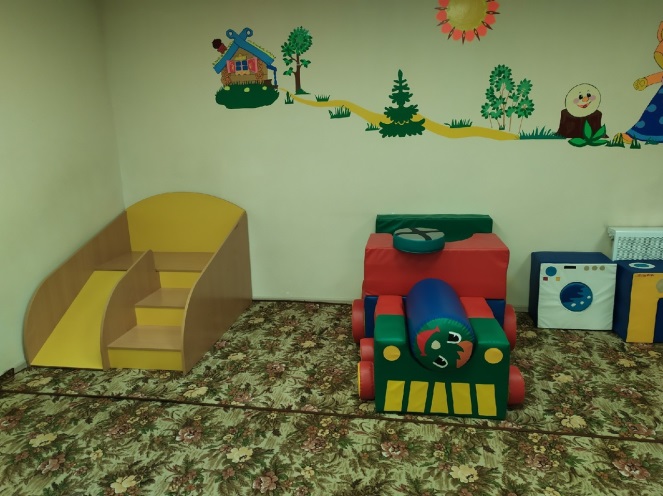 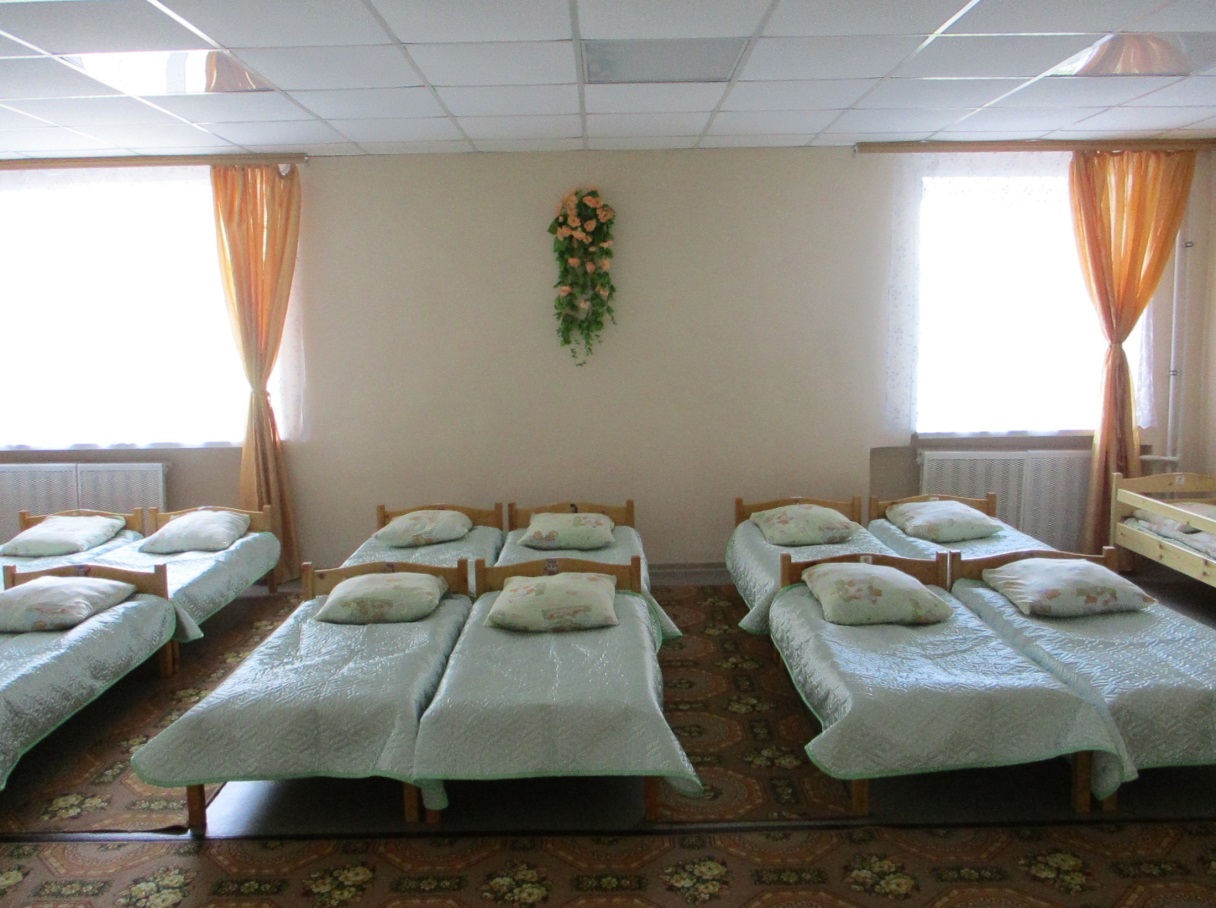 ТуалетнаяТуалетнаяТуалетная№НаименованиеКол-во1Стол пеленальный (зеленый )1 шт2Корзина для мусора(белая)1 шт3Сушилка для посуды2 шт4Горшок пластм голубой (детский)20 шт5Пылесос  Samsung SC-452A1 шт6Полотеничница10-ти секц на колесиках2 шт7Корзина для белья1 шт8Совок со с щеткой на рукоятке1 к-т9Швабра (с дер ручкой)2 шт10Тряпко -держатель1 шт11Мыльница закрытая1 шт12Ерши для туалета2 шт13Мыльница4шт14Гардина           м1 шт15Ваза (прозрачная) пластиковая1 шт16Жалюзи 2,4 м1 шт17Лейка (оранжевая)для цветов1 шт18Полотенца 19шт19Полотенца3шт20Коврик резиновый диэлектр 750*7501 шт21Коврик противоскользящий «Камешки «(голубой в поддон)1 шт22Шкаф для горшков на 20 ячеек1 шт23Тумба для игр (бол жел-крас)1 шт24Лентяйка1 штПриёмнаяПриёмнаяПриёмная№НаименованиеКол-во4Гардина1 шт15Стол пеленальный (зеленый )1 шт49Диван детский                      » Малыш»(желто-зел)1 шт52Банкетка с выдвижным ящиком Б-11 шт105Стол однотумбовый (взр,раздевалка)1 шт110Ламбрикен (зеленый) раздевалка1 шт112Шкаф детский 2-х секц для одежды с нишей1 шт113Шкаф детский 2-х секцион1 шт114Шкаф детский 5-ти секц .1 шт115Шкаф детский 5-ти секц.1 шт116Шкаф детский 5-ти секц1 шт№НаименованиеКоличество1Комнатные растения83Альбом «Времена года»17Обучающие карточки дикие животные1Обучающие карточки одежда1Обучающие карточки обувь18Обучающие карточки домашние животные19Обучающие карточки овощи ,фрукты, ягоды111Обучающие карточки зимующие птицы112Обучающие карточки перелётные птицы118Пазлы « фрукты»122Игры с прищепками «Чей хвостик»1№НаименованиеКоличество1Мозаика32Вкладыш «Домик»13Игры с прищепками14Вкладыши « геометрика»25Д.И. «Найди шарик»16Пирамидки67Матрёшка108Д.И. «Посади жука на свой листок»19Д.И. «Нанижи бусы»110Д.И. «Что в коробележит»111Д.И. «Разложи по цвету»112Бусы деревянные113Куб-складыши114Д.И. «Весёлые кружочки»115Д.И. «Спрячь мышку»1№НаименованиеКоличество1Конструктор крупный «Лего»12Мягкий напольный конструктор (бол)13Мягкий напольный конструктор (мал)14Альбом с образцами по конструированию15Грузовые автомобили36Легковой автомобиль-каталка37Мелкие машинки для обыгрывания построек.78Трактор2№НаименованиеКоличество1альбомы2гуашевые краски33цветные карандаши54кисточки125баночки для воды96трафареты для рисования57ватные палочки18пластилин99Клеёночки для рисования10№НаименованиеКоличество1Шумелки22Погремушка123Бубен1№НаименованиеКоличество1Мяч резиновый52Мяч пластмассовый5003Мяч массажный54Кегли35Обруч16ленты107Вёдра для переноса тяжестей28Шапочки для подвижных игр5№НазваниеАвторКоличество1«Колобок»Р.н.с.12«Репка»Р.н.с.13«Теремок»Р.н.с.14«Маша и медведь»Р.н.с.15«Три медведя»Р.н.с..16«Сказка об умном мышонке»С.Маршак17«Бобовое зёрнышко»Р.н.с18«Лисичка-сестричка и волк»Р.н.с19«Рукавичка»Р.н.с.110«Петушок-золотой гребешок»Потешки111«Потешки»112«Хозяюшки»Н.Мигунова113«Ладушки-ладушки»В Лясковский114«Кто это?»Хадыров115«Мой мишка»З.Александрова1№Наименованиеколичество1Сказочный театр на палочках12Настольный театр «Гуси лебеди»13Маски для инсценирования сказок4Настольная ширма15Домик для настольного театра16Театр-самоделка «Теремок»17Юбки28Рубашки2№НаименованиеКоличество1Картинки половинки12Парные картинки13Д.И.«Весёлые пальчики»14«Дуй, дуй ветерок»-самоделка15Раз. игр. «Найди игрушку как на картинке»16Сюжетные картинки17Предметное лото «Подбери и назови»18Классификация «Одежда»19Д.И. «Спрячь мышку»110Д.И. «Весёлые кружочки»111Д.И. «Поймай рыбку»112Д.И. «Собери бусы»113Д.И. «Спрячь матрёшку»1